ПОЯСНИТЕЛЬНАЯ ЗАПИСКА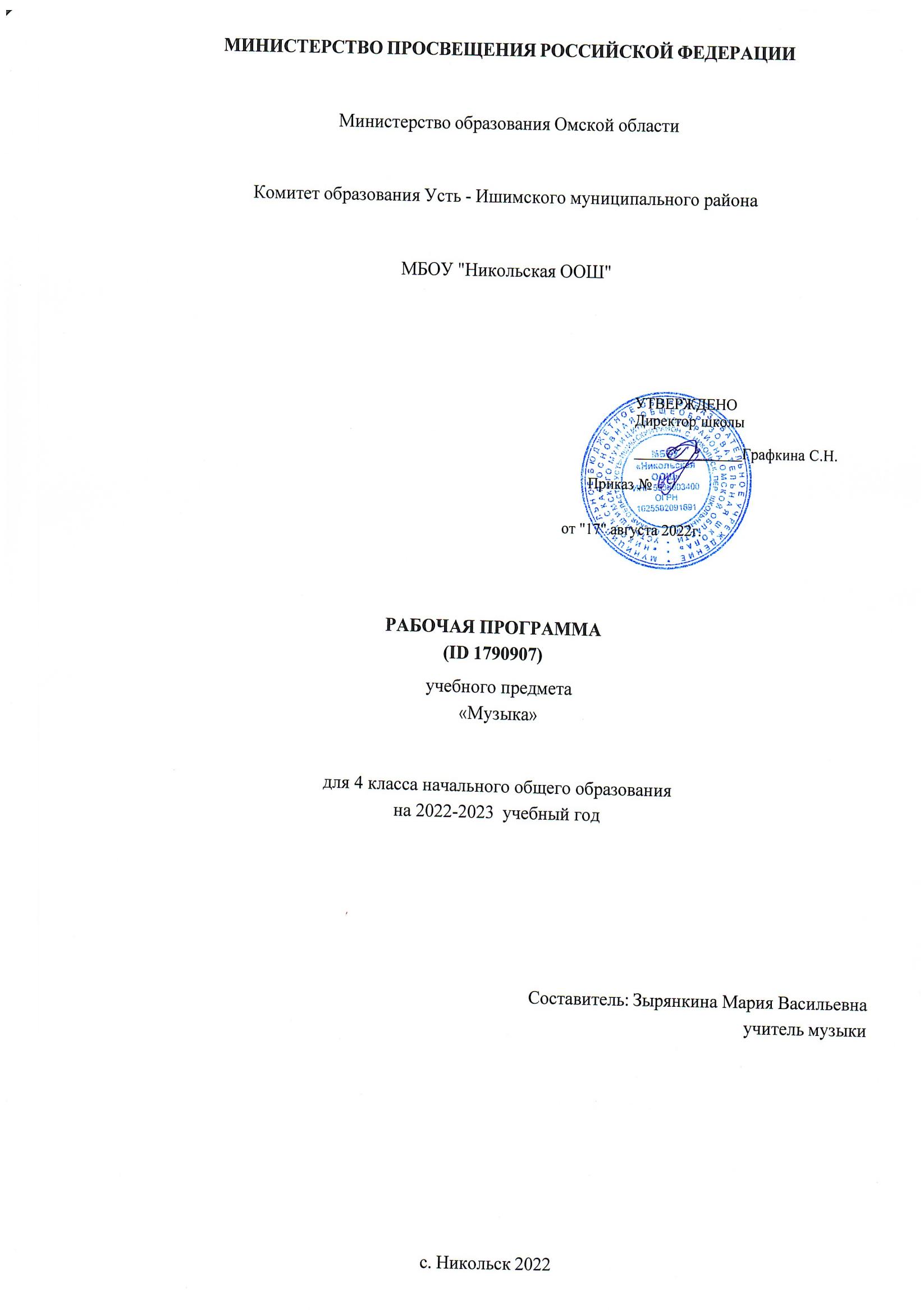 Рабочая программа по музыке на уровне 4 класса начального общего образования составлена на основе «Требований к результатам освоения основной образовательной программы», представленных в Федеральном государственном образовательном стандарте начального общего образования, с учётом распределённых по модулям проверяемых требований к результатам освоения основной образовательной программы начального общего образования, а также на основе характеристики планируемых результатов духовно-нравственного развития, воспитания и социализации обучающихся, представленной в Примерной программе воспитания (одобрено решением ФУМО от 02.06.2020). Программа разработана с учётом актуальных целей и задач обучения и воспитания, развития обучающихся и условий, необходимых для достижения личностных, метапредметных и предметных результатов при освоении предметной области «Искусство» (Музыка).ОБЩАЯ ХАРАКТЕРИСТИКА УЧЕБНОГО ПРЕДМЕТА «МУЗЫКА»Музыка является неотъемлемой частью культурного наследия, универсальным способом коммуникации. Особенно важна музыка для становления личности младшего школьника — как способ, форма и опыт самовыражения и естественного радостного мировосприятия.В течение периода начального общего музыкального образования необходимо заложить основы будущей музыкальной культуры личности, сформировать представления о многообразии проявлений музыкального искусства в жизни современного человека и общества. Поэтому в содержании образования должны быть представлены различные пласты музыкального искусства: фольклор, классическая, современная музыка, в том числе наиболее достойные образцы массовой музыкальной культуры (джаз, эстрада, музыка кино и др.). При этом наиболее эффективной формой освоения музыкального искусства является практическое музицирование — пение, игра на доступных музыкальных инструментах, различные формы музыкального движения. В ходе активной музыкальной деятельности происходит постепенное освоение элементов музыкального языка, понимание основных жанровых особенностей, принципов и форм развития музыки.Программа предусматривает знакомство обучающихся с некоторым количеством явлений, фактов музыкальной культуры (знание музыкальных произведений, фамилий композиторов и исполнителей, специальной терминологии и т. п.). Однако этот уровень содержания обучения не является главным. Значительно более важным является формирование эстетических потребностей, проживание и осознание тех особых мыслей и чувств, состояний, отношений к жизни, самому себе, другим людям, которые несёт в себе музыка как «искусство интонируемого смысла» (Б. В. Асафьев).Свойственная музыкальному восприятию идентификация с лирическим героем произведения (В. В. Медушевский) является уникальным психологическим механизмом для формированиямировоззрения ребёнка опосредованным недирективным путём. Поэтому ключевым моментом при составлении программы является отбор репертуара, который должен сочетать в себе такие качества, как доступность, высокий художественный уровень, соответствие системе базовых национальных ценностей.Одним из наиболее важных направлений музыкального воспитания является развитие эмоционального интеллекта обучающихся. Через опыт чувственного восприятия и художественного исполнения музыки формируется эмоциональная осознанность, рефлексивная установка личности в целом.Особая роль в организации музыкальных занятий младших школьников принадлежит игровым формам деятельности, которые рассматриваются как широкий спектр конкретных приёмов и методов, внутренне присущих самому искусству — от традиционных фольклорных игр и театрализованных представлений к звуковым импровизациям, направленным на освоение жанровых особенностей,элементов музыкального языка, композиционных принципов.ЦЕЛИ И ЗАДАЧИ ИЗУЧЕНИЯ УЧЕБНОГО ПРЕДМЕТА «МУЗЫКА»Музыка жизненно необходима для полноценного развития младших школьников. Признание самоценности творческого развития человека, уникального вклада искусства в образование и воспитание делает неприменимыми критерии утилитарности.Основная цель реализации программы — воспитание музыкальной культуры как части всей духовной культуры обучающихся. Основным содержанием музыкального обучения и воспитания является личный и коллективный опыт проживания и осознания специфического комплекса эмоций, чувств, образов, идей, порождаемых ситуациями эстетического восприятия (постижение мира через переживание, самовыражение через творчество, духовно-нравственное становление, воспитание чуткости к внутреннему миру другого человека через опыт сотворчества и сопереживания).В процессе конкретизации учебных целей их реализация осуществляется по следующим направлениям:становление системы ценностей обучающихся в единстве эмоциональной и познавательной сферы;развитие потребности в общении с произведениями искусства, осознание значения музыкального искусства как универсального языка общения, художественного отражения многообразия жизни;формирование творческих способностей ребёнка, развитие внутренней мотивации к музицированию.Важнейшими задачами в начальной школе являются:Формирование эмоционально-ценностной отзывчивости на прекрасное в жизни и в искусстве.Формирование позитивного взгляда на окружающий мир, гармонизация взаимодействия с природой, обществом, самим собой через доступные формы музицирования.Формирование культуры осознанного восприятия музыкальных образов. Приобщение к общечеловеческим духовным ценностям через собственный внутренний опыт эмоционального переживания.Развитие эмоционального интеллекта в единстве с другими познавательными и регулятивными универсальными учебными действиями. Развитие ассоциативного мышления и продуктивного воображения.Овладение предметными умениями и навыками в различных видах практического музицирования. Введение ребёнка в искусство через разнообразие видов музыкальной деятельности, в том числе:а) Слушание (воспитание грамотного слушателя);б) Исполнение (пение, игра на доступных музыкальных инструментах); в) Сочинение (элементы импровизации, композиции, аранжировки);г) Музыкальное движение (пластическое интонирование, танец, двигательное моделирование и др.); д) Исследовательские и творческие проекты.Изучение закономерностей музыкального искусства: интонационная и жанровая природа музыки, основные выразительные средства, элементы музыкального языка.Воспитание уважения к цивилизационному наследию России; присвоение интонационно- образного строя отечественной музыкальной культуры.Расширение кругозора, воспитание любознательности, интереса к музыкальной культуре других стран, культур, времён и народов.МЕСТО УЧЕБНОГО ПРЕДМЕТА «МУЗЫКА» В УЧЕБНОМ ПЛАНЕВ соответствии с Федеральным государственным образовательным стандартом начального общегообразования учебный предмет «Музыка» входит в предметную область «Искусство», является обязательным для изучения и преподаётся в начальной школе с 1 по 4 класс включительно.Содержание предмета «Музыка» структурно представлено восемью модулями (тематическими линиями), обеспечивающими преемственность с образовательной программой дошкольного и основного общего образования, непрерывность изучения предмета и образовательной области«Искусство» на протяжении всего курса школьного обучения:модуль № 1 «Музыкальная грамота»; модуль № 2 «Народная музыка России»; модуль № 3 «Музыка народов мира»; модуль № 4 «Духовная музыка»; модуль № 5 «Классическая музыка»;модуль № 6 «Современная музыкальная культура»; модуль № 7 «Музыка театра и кино»;модуль № 8 «Музыка в жизни человека».Изучение предмета «Музыка» предполагает активную социо-культурную деятельность обучающихся, участие в музыкальных праздниках, конкурсах, концертах, театрализованных действиях, в том числе основанных на межпредметных связях с такими дисциплинами образовательной программы, как «Изобразительное искусство», «Литературное чтение»,«Окружающий мир», «Основы религиозной культуры и светской этики», «Иностранный язык» и др. Общее число часов, отведённых на изучение предмета «Музыка» в 4 классе, составляет 34 часа (не менее 1 часа в неделю).СОДЕРЖАНИЕ УЧЕБНОГО ПРЕДМЕТАМодуль «МУЗЫКА В ЖИЗНИ ЧЕЛОВЕКА»Музыкальные пейзажиОбразы природы в музыке. Настроение музыкальных пейзажей. Чувства человека, любующегося природой. Музыка — выражение глубоких чувств, тонких оттенков настроения, которые трудно передать словамиТанцы, игры и весельеМузыка — игра звуками. Танец — искусство и радость движения. Примеры популярных танцевMодуль «МУЗЫКАЛЬНАЯ ГРАМОТА»МелодияМотив, музыкальная фраза. Поступенное, плавное движение мелодии, скачки. Мелодический рисунокИнтервалыПонятие музыкального интервала. Тон, полутон. Консонансы: терция, кварта, квинта, секста, октава. Диссонансы: секунда, септимаДополнительные обозначения в нотахРеприза, фермата, вольта, украшения (трели, форшлаги)ВариацииВарьирование как принцип развития. Тема. ВариацииМодуль «КЛАССИЧЕСКАЯ МУЗЫКА»Вокальная музыкаЧеловеческий голос — самый совершенный инструмент. Бережное отношение к своему голосу. Известные певцы. Жанры вокальной музыки: песни, вокализы, романсы, арии из опер. Кантата.Песня, романс, вокализ, кант.Симфоническая музыкаСимфонический оркестр. Тембры, группы инструментов. Симфония, симфоническая картинаКомпозиторы — детямДетская музыка П. И. Чайковского, С. С. Прокофьева, Д. Б. Кабалевского и др. Понятие жанра. Песня, танец, маршВокальная музыкаЧеловеческий голос — самый совершенный инструмент. Бережное отношение к своему голосу. Известные певцы. Жанры вокальной музыки: песни, вокализы, романсы, арии из опер. Кантата.Песня, романс, вокализ, кант.Инструментальная музыкаЖанры камерной инструментальной музыки: этюд, пьеса. Альбом. Цикл. Сюита. Соната. КвартетПрограммная музыкаПрограммная музыка. Программное название, известный сюжет, литературный эпиграфМузыкальные инструменты. Скрипка, виолончельПевучесть тембров струнных смычковых инструментов. Композиторы, сочинявшие скрипичную музыку. Знаменитые исполнители, мастера, изготавливавшие инструментыРусские композиторы-классикиТворчество выдающихся отечественных композиторовЕвропейские композиторы-классикиТворчество выдающихся зарубежных композиторовМастерство исполнителяТворчество выдающихся исполнителей — певцов, инструменталистов, дирижёров. Консерватория, филармония, Конкурс имени П. И. ЧайковскогоМодуль «ДУХОВНАЯ МУЗЫКА»Звучание храмаКолокола. Колокольные звоны (благовест, трезвон и др.). Звонарские приговорки. Колокольность в музыке русских композиторовИскусство Русской православной церквиМузыка в православном храме. Традиции исполнения, жанры (тропарь, стихира, величание и др.). Музыка и живопись, посвящённые святым. Образы Христа, БогородицыРелигиозные праздникиПраздничная служба, вокальная (в том числе хоровая) музыка религиозного содержанияМодуль «НАРОДНАЯ МУЗЫКА РОССИИ»Жанры музыкального фольклораФольклорные жанры, общие для всех народов: лирические, трудовые, колыбельные песни, танцы и пляски. Традиционные музыкальные инструментыРусские народные музыкальные инструментыНародные музыкальные инструменты (балалайка, рожок, свирель, гусли, гармонь, ложки). Инструментальные наигрыши. Плясовые мелодииПервые артисты, народный театрСкоморохи. Ярмарочный балаган. ВертепФольклор в творчестве профессиональных музыкантовСобиратели фольклора. Народные мелодии в обработке композиторов. Народные жанры, интонации как основа для композиторского творчестваСказки, мифы и легендыНародные сказители. Русские народные сказания, былины. Эпос народов России. Сказки и легенды о музыке и музыкантахНародные праздникиОбряды, игры, хороводы, праздничная символика — на примере одного или нескольких народных праздниковМодуль «МУЗЫКА ТЕАТРА И КИНО»Сюжет музыкального спектакляЛибретто. Развитие музыки в соответствии с сюжетом. Действия и сцены в опере и балете. Контрастные образы, лейтмотивыБалет. Хореография — искусство танцаСольные номера и массовые сцены балетного спектакля. Фрагменты, отдельные номера из балетов отечественных композиторовОперетта, мюзиклИстория возникновения и особенности жанра. Отдельные номера из оперетт И. Штрауса, И. Кальмана, мюзиклов Р. Роджерса, Ф. Лоу и др.Модуль «СОВРЕМЕННЯ МУЗЫКАЛЬНАЯ КУЛЬТУРА»Современные обработки классической музыкиПонятие обработки, творчество современных композиторов и исполнителей, обрабатывающих классическую музыку. Проблемная ситуация: зачем музыканты делают обработки классики?Модуль «МУЗЫКА НАРОДОВ МИРА»Музыка наших соседейФольклор и музыкальные традиции Белоруссии, Украины, Прибалтики (песни, танцы, обычаи, музыкальные инструменты)Кавказские мелодии и ритмыМузыкальные традиции и праздники, народные инструменты и жанры. Композиторы и музыканты- исполнители Грузии, Армении, Азербайджана. Близость музыкальной культуры этих странс российскими республиками Северного КавказаМузыка Японии и КитаяДревние истоки музыкальной культуры стран Юго-Восточной Азии. Императорские церемонии, музыкальные инструменты. ПентатоникаМузыка Средней АзииМузыкальные традиции и праздники, народные инструменты и современные исполнители Казахстана, Киргизии, и других стран регионаПевец своего народаИнтонации народной музыки в творчестве зарубежных композиторов — ярких представителей национального музыкального стиля своей страныДиалог культурКультурные связи между музыкантами разных стран. Образы, интонации фольклора других народов и стран в музыке отечественных и зарубежных композиторов (в том числе образы других культур в музыке русских композиторов и русские музыкальные цитаты в творчестве зарубежных композиторов)ПЛАНИРУЕМЫЕ ОБРАЗОВАТЕЛЬНЫЕ РЕЗУЛЬТАТЫСпецифика эстетического содержания предмета «Музыка» обусловливает тесное взаимодействие, смысловое единство трёх групп результатов: личностных, метапредметных и предметных.ЛИЧНОСТНЫЕ РЕЗУЛЬТАТЫЛичностные результаты освоения рабочей программы по музыке для начального общего образования достигаются во взаимодействии учебной и воспитательной работы, урочной и внеурочной деятельности. Они должны отражать готовность обучающихся руководствоваться системой позитивных ценностных ориентаций, в том числе в части:Гражданско-патриотического воспитания:осознание российской гражданской идентичности; знание Гимна России и традиций его исполнения, уважение музыкальных символов и традиций республик Российской Федерации; проявление интереса к освоению музыкальных традиций своего края, музыкальной культуры народов России; уважение к достижениям отечественных мастеров культуры; стремление участвовать в творческой жизни своей школы, города, республики.Духовно-нравственного воспитания:признание индивидуальности каждого человека; проявление сопереживания, уважения и доброжелательности; готовность придерживаться принципов взаимопомощи и творческого сотрудничества в процессе непосредственной музыкальной и учебной деятельности.Эстетического воспитания:восприимчивость к различным видам искусства, музыкальным традициям и творчеству своего и других народов; умение видеть прекрасное в жизни, наслаждаться красотой; стремление к самовыражению в разных видах искусства.Ценности научного познания:первоначальные представления о единстве и особенностях художественной и научной картины мира; познавательные интересы, активность, инициативность, любознательность и самостоятельность в познании.Физического воспитания, формирования культуры здоровья и эмоционального благополучия:соблюдение правил здорового и безопасного (для себя и других людей) образа жизни в окружающей среде; бережное отношение к физиологическим системам организма, задействованным в музыкально- исполнительской деятельности (дыхание, артикуляция, музыкальный слух, голос); профилактика умственного и физического утомления с использованием возможностей музыкотерапии.Трудового воспитания:установка на посильное активное участие в практической деятельности; трудолюбие в учёбе, настойчивость в достижении поставленных целей; интерес к практическому изучению профессий в сфере культуры и искусства; уважение к труду и результатам трудовой деятельности.Экологического воспитания:бережное отношение к природе; неприятие действий, приносящих ей вред.МЕТАПРЕДМЕТНЫЕ РЕЗУЛЬТАТЫМетапредметные результаты освоения основной образовательной программы, формируемые при изучении предмета «Музыка»:Овладение универсальными познавательными действиями.Базовые логические действия:сравнивать музыкальные звуки, звуковые сочетания, произведения, жанры; устанавливать основания для сравнения, объединять элементы музыкального звучания по определённому признаку;определять существенный признак для классификации, классифицировать предложенные объекты (музыкальные инструменты, элементы музыкального языка, произведения, исполнительские составы и др.);находить закономерности и противоречия в рассматриваемых явлениях музыкального искусства, сведениях и наблюдениях за звучащим музыкальным материалом на основе предложенного учителем алгоритма;выявлять недостаток информации, в том числе слуховой, акустической для решения учебной (практической) задачи на основе предложенного алгоритма;устанавливать причинно-следственные связи в ситуациях музыкального восприятия и исполнения, делать выводы.Базовые исследовательские действия:на основе предложенных учителем вопросов определять разрыв между реальным и желательным состоянием музыкальных явлений, в том числе в отношении собственных музыкально- исполнительских навыков;с помощью учителя формулировать цель выполнения вокальных и слуховых упражнений, планировать изменения результатов своей музыкальной деятельности, ситуации совместного музицирования;сравнивать несколько вариантов решения творческой, исполнительской задачи, выбирать наиболее подходящий (на основе предложенных критериев);проводить по предложенному плану опыт, несложное исследование по установлению особенностей предмета изучения и связей между музыкальными объектами и явлениями (часть — целое,причина — следствие);формулировать выводы и подкреплять их доказательствами на основе результатов проведённого наблюдения (в том числе в форме двигательного моделирования, звукового эксперимента, классификации, сравнения, исследования);прогнозировать возможное развитие музыкального процесса, эволюции культурных явлений в различных условиях.Работа с информацией:выбирать источник получения информации;согласно заданному алгоритму находить в предложенном источнике информацию, представленную в явном виде;распознавать достоверную и недостоверную информацию самостоятельно или на основании предложенного учителем способа её проверки;соблюдать с помощью взрослых (учителей, родителей (законных представителей) обучающихся) правила информационной безопасности при поиске информации в сети Интернет;анализировать текстовую, видео-, графическую, звуковую, информацию в соответствии с учебной задачей;анализировать музыкальные тексты (акустические и нотные) по предложенному учителем алгоритму;самостоятельно создавать схемы, таблицы для представления информации.Овладение универсальными коммуникативными действиямиНевербальная коммуникация:воспринимать музыку как специфическую форму общения людей, стремиться понять эмоционально-образное содержание музыкального высказывания;выступать перед публикой в качестве исполнителя музыки (соло или в коллективе);передавать в собственном исполнении музыки художественное содержание, выражать настроение, чувства, личное отношение к исполняемому произведению;осознанно пользоваться интонационной выразительностью в обыденной речи, понимать культурные нормы и значение интонации в повседневном общении.Вербальная коммуникация:воспринимать и формулировать суждения, выражать эмоции в соответствии с целями и условиями общения в знакомой среде;проявлять уважительное отношение к собеседнику, соблюдать правила ведения диалога и дискуссии;признавать возможность существования разных точек зрения; корректно и аргументированно высказывать своё мнение;строить речевое высказывание в соответствии с поставленной задачей; создавать устные и письменные тексты (описание, рассуждение, повествование); готовить небольшие публичные выступления;подбирать иллюстративный материал (рисунки, фото, плакаты) к тексту выступления.Совместная деятельность (сотрудничество):стремиться к объединению усилий, эмоциональной эмпатии в ситуациях совместного восприятия, исполнения музыки;переключаться между различными формами коллективной, групповой и индивидуальной работы при решении конкретной проблемы, выбирать наиболее эффективные формы взаимодействия при решении поставленной задачи;формулировать краткосрочные и долгосрочные цели (индивидуальные с учётом участия в коллективных задачах) в стандартной (типовой) ситуации на основе предложенного формата планирования, распределения промежуточных шагов и сроков;принимать цель совместной деятельности, коллективно строить действия по её достижению: распределять роли, договариваться, обсуждать процесс и результат совместной работы; проявлять готовность руководить, выполнять поручения, подчиняться;ответственно выполнять свою часть работы; оценивать свой вклад в общий результат; выполнять совместные проектные, творческие задания с опорой на предложенные образцы.Овладение универсальными регулятивными действиямиСамоорганизация:планировать действия по решению учебной задачи для получения результата; выстраивать последовательность выбранных действий.Самоконтроль:устанавливать причины успеха/неудач учебной деятельности; корректировать свои учебные действия для преодоления ошибок.Овладение системой универсальных учебных регулятивных действий обеспечивает формирование смысловых установок личности (внутренняя позиция личности) и жизненных навыков личности (управления собой, самодисциплины, устойчивого поведения, эмоционального душевного равновесия и т. д.).ПРЕДМЕТНЫЕ РЕЗУЛЬТАТЫПредметные результаты характеризуют начальный этап формирования у обучающихся основ музыкальной культуры и проявляются в способности к музыкальной деятельности, потребности в регулярном общении с музыкальным искусством, позитивном ценностном отношении к музыке как важному элементу своей жизни.Обучающиеся, освоившие основную образовательную программу по предмету «Музыка»:с интересом занимаются музыкой, любят петь, играть на доступных музыкальных инструментах,умеют слушать серьёзную музыку, знают правила поведения в театре, концертном зале; сознательно стремятся к развитию своих музыкальных способностей;осознают разнообразие форм и направлений музыкального искусства, могут назвать музыкальные произведения, композиторов, исполнителей, которые им нравятся, аргументировать свой выбор;имеют опыт восприятия, исполнения музыки разных жанров, творческой деятельности в различных смежных видах искусства;с уважением относятся к достижениям отечественной музыкальной культуры; стремятся к расширению своего музыкального кругозора.Предметные результаты, формируемые в ходе изучения предмета «Музыка», сгруппированы по учебным модулям и должны отражать сформированность умений:Модуль «Музыка в жизни человека»:исполнять Гимн Российской Федерации, Гимн своей республики, школы, исполнять песни, посвящённые Великой Отечественной войне, песни, воспевающие красоту родной природы, выражающие разнообразные эмоции, чувства и настроения;воспринимать музыкальное искусство как отражение многообразия жизни, различать обобщённые жанровые сферы: напевность (лирика), танцевальность и маршевость (связь с движением), декламационность, эпос (связь со словом);осознавать собственные чувства и мысли, эстетические переживания, замечать прекрасное в окружающем мире и в человеке, стремиться к развитию и удовлетворению эстетических потребностей.Модуль «Народная музыка России»:определять принадлежность музыкальных интонаций, изученных произведений к родному фольклору, русской музыке, народной музыке различных регионов России;определять на слух и называть знакомые народные музыкальные инструменты; группировать народные музыкальные инструменты по принципу звукоизвлечения: духовые,ударные, струнные;определять принадлежность музыкальных произведений и их фрагментов к композиторскому или народному творчеству;различать манеру пения, инструментального исполнения, типы солистов и коллективов — народных и академических;создавать ритмический аккомпанемент на ударных инструментах при исполнении народной песни; исполнять народные произведения различных жанров с сопровождением и без сопровождения; участвовать в коллективной игре/импровизации (вокальной, инструментальной, танцевальной) наоснове освоенных фольклорных жанров.Модуль «Музыкальная грамота»:классифицировать звуки: шумовые и музыкальные, длинные, короткие, тихие, громкие, низкие, высокие;различать элементы музыкального языка (темп, тембр, регистр, динамика, ритм, мелодия, аккомпанемент и др.), уметь объяснить значение соответствующих терминов;различать изобразительные и выразительные интонации, находить признаки сходства и различия музыкальных и речевых интонаций;различать на слух принципы развития: повтор, контраст, варьирование;понимать значение термина «музыкальная форма», определять на слух простые музыкальные формы — двухчастную, трёхчастную и трёхчастную репризную, рондо, вариации;ориентироваться в нотной записи в пределах певческого диапазона;исполнять и создавать различные ритмические рисунки; исполнять песни с простым мелодическим рисунком.Модуль «Классическая музыка»:различать на слух произведения классической музыки, называть автора и произведение, исполнительский состав;различать и характеризовать простейшие жанры музыки (песня, танец, марш), вычленять и называть типичные жанровые признаки песни, танца и марша в сочинениях композиторов-классиков;различать концертные жанры по особенностям исполнения (камерные и симфонические, вокальные и инструментальные), знать их разновидности, приводить примеры;исполнять (в том числе фрагментарно, отдельными темами) сочинения композиторов-классиков; воспринимать музыку в соответствии с её настроением, характером, осознавать эмоции и чувства,вызванные музыкальным звучанием, уметь кратко описать свои впечатления от музыкального восприятия;характеризовать выразительные средства, использованные композитором для создания музыкального образа;соотносить музыкальные произведения с произведениями живописи, литературы на основе сходства настроения, характера, комплекса выразительных средств.Модуль «Духовная музыка»:определять характер, настроение музыкальных произведений духовной музыки, характеризовать её жизненное предназначение;исполнять доступные образцы духовной музыки;уметь рассказывать об особенностях исполнения, традициях звучания духовной музыки Русской православной церкви (вариативно: других конфессий согласно региональной религиозной традиции).Модуль «Музыка театра и кино»:определять и называть особенности музыкально-сценических жанров (опера, балет, оперетта, мюзикл);различать отдельные номера музыкального спектакля (ария, хор, увертюра и т. д.), узнавать на слух и называть освоенные музыкальные произведения (фрагменты) и их авторов;различать виды музыкальных коллективов (ансамблей, оркестров, хоров), тембры человеческих голосов и музыкальных инструментов, уметь определять их на слух;отличать черты профессий, связанных с созданием музыкального спектакля, и их роли в творческом процессе: композитор, музыкант, дирижёр, сценарист, режиссёр, хореограф, певец, художник и др.Модуль «Современная музыкальная культура»:иметь представление о разнообразии современной музыкальной культуры, стремиться к расширению музыкального кругозора;различать и определять на слух принадлежность музыкальных произведений, исполнительского стиля к различным направлениям современной музыки (в том числе эстрады, мюзикла, джаза и др.);анализировать, называть музыкально-выразительные средства, определяющие основной характер, настроение музыки, сознательно пользоваться музыкально-выразительными средствами при исполнении;исполнять современные музыкальные произведения, соблюдая певческую культуру звука.Модуль «Музыка народов мира»:различать на слух и исполнять произведения народной и композиторской музыки других стран; определять на слух принадлежность народных музыкальных инструментов к группам духовых,струнных, ударно-шумовых инструментов;различать на слух и называть фольклорные элементы музыки разных народов мира в сочинениях профессиональных композиторов (из числа изученных культурно-национальных традиций и жанров);различать и характеризовать фольклорные жанры музыки (песенные, танцевальные), вычленять и называть типичные жанровые признаки.ТЕМАТИЧЕСКОЕ ПЛАНИРОВАНИЕПОУРОЧНОЕ ПЛАНИРОВАНИЕУЧЕБНО-МЕТОДИЧЕСКОЕ ОБЕСПЕЧЕНИЕ ОБРАЗОВАТЕЛЬНОГО ПРОЦЕССАОБЯЗАТЕЛЬНЫЕ УЧЕБНЫЕ МАТЕРИАЛЫ ДЛЯ УЧЕНИКАМузыка. 4 класс /Критская Е.Д., Сергеева Г.П., Шмагина Т.С., Акционерное общество «Издательство«Просвещение»; Введите свой вариант:МЕТОДИЧЕСКИЕ МАТЕРИАЛЫ ДЛЯ УЧИТЕЛЯЕ.Д.Критская, Г.П.Сергеева. Музыка 1-4 классы. Методическое пособиеЕ.Н.Арсенина. Музыка 1-4 классы. Анализ произведений, ритмические игры, творческие заданияЦИФРОВЫЕ ОБРАЗОВАТЕЛЬНЫЕ РЕСУРСЫ И РЕСУРСЫ СЕТИ ИНТЕРНЕТинтернетМАТЕРИАЛЬНО-ТЕХНИЧЕСКОЕ ОБЕСПЕЧЕНИЕ ОБРАЗОВАТЕЛЬНОГО ПРОЦЕССАУЧЕБНОЕ ОБОРУДОВАНИЕкомпьютерОБОРУДОВАНИЕ ДЛЯ ПРОВЕДЕНИЯ ПРАКТИЧЕСКИХ РАБОТнет№ п/пНаименование разделов и тем программыКоличество часовКоличество часовКоличество часовРепертуарРепертуарРепертуарДата изученияВиды деятельностиВиды, формы контроляЭлектронные (цифровые) образовательные ресурсы№ п/пНаименование разделов и тем программывсегоконтрольные работыпрактические работыдля слушаниядля пениядля музицированияДата изученияВиды деятельностиВиды, формы контроляЭлектронные (цифровые) образовательные ресурсыМодуль 1. Классическая музыкаМодуль 1. Классическая музыкаМодуль 1. Классическая музыкаМодуль 1. Классическая музыкаМодуль 1. Классическая музыкаМодуль 1. Классическая музыкаМодуль 1. Классическая музыкаМодуль 1. Классическая музыкаМодуль 1. Классическая музыкаМодуль 1. Классическая музыкаМодуль 1. Классическая музыкаМодуль 1. Классическая музыка1.1.Вокальная музыка100Музыкальные произведения по выбору: исполнение С. Т. Рихтера, С. Я. Лемешева, И. С. Козловского, М. Л. Ростропович00Знакомство с жанрами вокальной музыки. Слушание вокальных произведений композиторов- классиков.;Устный опрос;интернет1.2.Симфоническая музыка100Музыкальные произведения по выбору: Ф. Мендельсон. Концерт для скрипки с оркестром; К. Сен- Санс. Концерт № 1 для виолончели00Знакомство с составом симфонического оркестра, группами инструментов.Определение на слух тембров инструментов симфонического оркестра.;Слушание фрагментов симфонической музыки.«Дирижирование» оркестром.;Устный опрос;интернетИтого по модулюИтого по модулю2Модуль 2. Народная музыка РоссииМодуль 2. Народная музыка РоссииМодуль 2. Народная музыка РоссииМодуль 2. Народная музыка РоссииМодуль 2. Народная музыка РоссииМодуль 2. Народная музыка РоссииМодуль 2. Народная музыка РоссииМодуль 2. Народная музыка РоссииМодуль 2. Народная музыка РоссииМодуль 2. Народная музыка РоссииМодуль 2. Народная музыка РоссииМодуль 2. Народная музыка России2.1.Жанры музыкального фольклора100Музыкальные произведения по выбору: «Ой, мороз, мороз»,«Тройка», «Полюшко-поле»; Музыка А. Алябьева. «Вечерний звон» (слова И. Козлова); В. Комраков. «Прибаутки» (слова народные); А. Абрамов.«Реченька» (слова Е. Карасёва)Музыкальные произведения по выбору: «Ой, мороз, мороз»,«Тройка», «Полюшко-поле»; Музыка А. Алябьева.«Вечерний звон» (слова И. Козлова); В. Комраков.«Прибаутки» (слова народные); А. Абрамов. «Реченька» (слова Е. Карасёва)0Различение на слух контрастных по характеру фольклорных жанров: колыбельная, трудовая,лирическая, плясовая. Определение, характеристика типичных элементов музыкального языка (темп, ритм, мелодия, динамика и др.), состава исполнителей.; Определение тембра музыкальных инструментов, отнесение к одной из групп (духовые, ударные, струнные).; Разучивание, исполнение песен разных жанров, относящихся к фольклору разных народов Российской Федерации.;Устный опрос;интернетИтого по модулюИтого по модулю1Модуль 3. Музыкальная грамотаМодуль 3. Музыкальная грамотаМодуль 3. Музыкальная грамотаМодуль 3. Музыкальная грамотаМодуль 3. Музыкальная грамотаМодуль 3. Музыкальная грамотаМодуль 3. Музыкальная грамотаМодуль 3. Музыкальная грамотаМодуль 3. Музыкальная грамотаМодуль 3. Музыкальная грамотаМодуль 3. Музыкальная грамотаМодуль 3. Музыкальная грамота3.1.Мелодия100000Определение на слух, прослеживание по нотной записи мелодических рисунков с поступенным, плавным движением, скачками, остановками.; Исполнение, импровизация (вокальная или на звуковысотных музыкальных инструментах) различных мелодических рисунков.;Устный опрос;интернет3.2.Интервалы100000Освоение понятия«интервал». Анализ ступеневого состава мажорной и минорной гаммы (тон-полутон).;Устный опрос;интернетИтого по модулюИтого по модулю2Модуль 4. Музыка в жизни человекаМодуль 4. Музыка в жизни человекаМодуль 4. Музыка в жизни человекаМодуль 4. Музыка в жизни человекаМодуль 4. Музыка в жизни человекаМодуль 4. Музыка в жизни человекаМодуль 4. Музыка в жизни человекаМодуль 4. Музыка в жизни человекаМодуль 4. Музыка в жизни человекаМодуль 4. Музыка в жизни человекаМодуль 4. Музыка в жизни человекаМодуль 4. Музыка в жизни человека4.1.Музыкальные пейзажи1100000;Контрольная работа;интернет4.2.Танцы, игры и веселье100Музыкальные произведения по выбору: полонез ля мажор Ф. Шопена; Г. Струве «Полонез дружбы»; Вальсы Ф Шопена: си минор, ми минор, ми бемоль мажор; мазурки Ф. Шопена: № 47 (ля минор), № 48 (фа мажор) и№ 1 (си бемоль мажор)00Слушание, исполнение музыки скерцозного характера.Разучивание, исполнение танцевальных движений. Танец- игра.;Рефлексия собственного эмоционального состояния после участия в танцевальных композициях и импровизациях.; Проблемная ситуация: зачем люди танцуют?;Устный опрос;интернетИтого по модулюИтого по модулю2Модуль 5. Классическая музыкаМодуль 5. Классическая музыкаМодуль 5. Классическая музыкаМодуль 5. Классическая музыкаМодуль 5. Классическая музыкаМодуль 5. Классическая музыкаМодуль 5. Классическая музыкаМодуль 5. Классическая музыкаМодуль 5. Классическая музыкаМодуль 5. Классическая музыкаМодуль 5. Классическая музыкаМодуль 5. Классическая музыка5.1.Композиторы — детям100Музыкальные произведения по выбору: М. И. Глинка. Романс «Я помню чудное мгновенье» (ст. А. Пушкина); Г. В. Свиридов.«Метель» («Осень»); П. И. Чайковский. Опера «Золотой петушок»; М. И. Глинка. Опера«Руслан и Людмила»00Слушание музыки, определение основного характера, музыкально- выразительных средств, использованных композитором.Подбор эпитетов, иллюстраций к музыке. Определение жанра.;Устный опрос;интернет5.2.Вокальная музыка100Музыкальные произведения по выбору: исполнение С. Т. Рихтера, С. Я. Лемешева, И. С. Козловского, М. Л. Ростропович00Освоение комплекса дыхательных, артикуляционных упражнений.Вокальные упражнения на развитие гибкости голоса, расширения его диапазона.; Проблемная ситуация: что значит красивое пение?;Письменный контроль; Устный опрос;интернет5.3.Инструментальная музыка100Музыкальные произведения по выбору: Ф. Мендельсон. Концерт для скрипки с оркестром; К. Сен- Санс. Концерт № 1 для виолончели00Знакомство с жанрами камерной инструментальной музыки. Слушание произведений композиторов- классиков.Определение комплекса выразительных средств. Описание своего впечатления от восприятия.;Устный опрос;интернет5.4.Программная музыка1100000;Контрольная работа;интернет5.5.Музыкальные инструменты. Скрипка, виолончель1000Разучивание песен, посвященных музыкальным инструментам0Игра-имитация исполнительских движений во время звучания музыки.; Разучивание, исполнение песен, посвящённых музыкальным инструментам.;Устный опрос;интернетИтого по модулюИтого по модулю5Модуль 6. Современная музыкальная культураМодуль 6. Современная музыкальная культураМодуль 6. Современная музыкальная культураМодуль 6. Современная музыкальная культураМодуль 6. Современная музыкальная культураМодуль 6. Современная музыкальная культураМодуль 6. Современная музыкальная культураМодуль 6. Современная музыкальная культураМодуль 6. Современная музыкальная культураМодуль 6. Современная музыкальная культураМодуль 6. Современная музыкальная культураМодуль 6. Современная музыкальная культура6.1.Современные обработки классической музыки100Музыкальная обработка классических произведений00Различение музыки классической и её современной обработки.; Слушание обработок классической музыки, сравнение их с оригиналом.Обсуждение комплекса выразительных средств, наблюдение за изменением характера музыки.;Устный опрос;интернетИтого по модулюИтого по модулю1Модуль 7. Духовная музыкаМодуль 7. Духовная музыкаМодуль 7. Духовная музыкаМодуль 7. Духовная музыкаМодуль 7. Духовная музыкаМодуль 7. Духовная музыкаМодуль 7. Духовная музыкаМодуль 7. Духовная музыкаМодуль 7. Духовная музыкаМодуль 7. Духовная музыкаМодуль 7. Духовная музыкаМодуль 7. Духовная музыка7.1.Звучание храма100Народные и духовные песнопения. Музыкальные произведения по выбору: М. И. Глинка. «Камаринская»; И. П. Ларионов. «Калинка»; «Вот мчится тройка почтовая» в исп. М. Вавича;А. Гурилёв. «Домик-крошечка» (сл. С. Любецкого). «Вьется ласточка сизокрылая» (сл. Н. Грекова). «Колокольчик» (сл. И. Макарова); М. Матвеев.«Матушка, матушка, что во поле пыльно»0Обобщение жизненного опыта, связанного со звучанием колоколов. Диалог с учителем о традициях изготовления колоколов, значении колокольного звона. Знакомство с видами колокольных звонов.;Устный опрос;интернет7.2.Искусство Русской православной церкви000Народные и духовные песнопения. Музыкальные произведения по выбору: М. И. Глинка. «Камаринская»; И. П. Ларионов. «Калинка»; «Вот мчится тройка почтовая» в исп. М. Вавича;А. Гурилёв. «Домик-крошечка» (сл. С. Любецкого). «Вьется ласточка сизокрылая» (сл. Н. Грекова). «Колокольчик» (сл. И. Макарова); М. Матвеев.«Матушка, матушка, что во поле пыльно»0Прослеживание исполняемых мелодий по нотной записи. Анализ типа мелодического движения, особенностей ритма, темпа, динамикии т. д.; Сопоставление произведений музыки и живописи, посвящённых святым, Христу, Богородице.;Устный опрос;интернет7.3.Религиозные праздники100Музыкальные произведения по выбору: «Ай, как мы масленицу дожидали», «Полянка»,«Проводы зимы», «Березонька кудрявая, кудрявая, моложавая»Музыкальные произведения по выбору: «Ай, как мы масленицу дожидали»,«Полянка», «Проводы зимы»,«Березонька кудрявая, кудрявая, моложавая»0Слушание музыкальных фрагментов праздничных богослужений, определение характера музыки, её религиозного содержания.; Разучивание (с опорой на нотный текст), исполнение доступных вокальных произведений духовной музыки.;Устный опрос;интернетИтого по модулюИтого по модулю2Модуль 8. Народная музыка РоссииМодуль 8. Народная музыка РоссииМодуль 8. Народная музыка РоссииМодуль 8. Народная музыка РоссииМодуль 8. Народная музыка РоссииМодуль 8. Народная музыка РоссииМодуль 8. Народная музыка РоссииМодуль 8. Народная музыка РоссииМодуль 8. Народная музыка РоссииМодуль 8. Народная музыка РоссииМодуль 8. Народная музыка РоссииМодуль 8. Народная музыка России8.1.Русские народные музыкальные инструменты100Инструменты русского народного оркестра.Музыкальные произведения по выбору: И. П. Ларионов.«Калинка»; «Колокольчик» (сл. И. Макарова); М. Матвеев.«Матушка, матушка, что во поле пыльно»Инструменты русского народного оркестра.Музыкальные произведения по выбору: И. П. Ларионов.«Калинка»; «Колокольчик» (сл. И. Макарова); М. Матвеев.«Матушка, матушка, что во поле пыльно»0Знакомство с внешним видом, особенностями исполнения и звучания русских народных инструментов.; Определение на слух тембров инструментов.Классификация на группы духовых, ударных, струнных. Музыкальная викторина на знание тембров народных инструментов.;Устный опрос;интернет8.2.Первые артисты, народный театр100000Чтение учебных, справочных текстов по теме. Диалогс учителем.; Разучивание, исполнение скоморошин.;Устный опрос;интернет8.3.Фольклор в творчестве профессиональных музыкантов100Народные мелодии в обработке композиторов00Диалог с учителем о значении фольклористики.Чтение учебных, популярных текстов о собирателях фольклора.; Слушание музыки, созданной композиторами на основе народных жанров и интонаций. Определение приёмов обработки, развития народных мелодий.;Устный опрос;интернет8.4.Сказки, мифы и легенды100Слушание сказок, былин, эпических сказаний, рассказываемых нараспев00Знакомство с манерой сказывания нараспев. Слушание сказок, былин, эпических сказаний, рассказываемых нараспев.;В инструментальной музыке определение на слух музыкальных интонаций речитативного характера.;Создание иллюстраций к прослушанным музыкальными литературным произведениям.;Устный опрос;интернет8.5.Народные праздники1000Разучивание песен, реконструкция фрагмента обряда0Знакомство с праздничными обычаями, обрядами, бытовавшими ранее и сохранившимися сегодня у различных народностей Российской Федерации.; Разучивание песен, реконструкция фрагмента обряда, участие в коллективной традиционной игре2.;Устный опрос;интернетИтого по модулюИтого по модулю5Модуль 9. Музыка народов мираМодуль 9. Музыка народов мираМодуль 9. Музыка народов мираМодуль 9. Музыка народов мираМодуль 9. Музыка народов мираМодуль 9. Музыка народов мираМодуль 9. Музыка народов мираМодуль 9. Музыка народов мираМодуль 9. Музыка народов мираМодуль 9. Музыка народов мираМодуль 9. Музыка народов мираМодуль 9. Музыка народов мира9.1.Музыка наших соседей100Музыкальные произведения по выбору: "Косил Ясь конюшину" в исп. группы Песняры; Р. Паулс "Колыбельная", латышская народная песня «Вей ветерок»00Знакомство с особенностями музыкального фольклора народов других стран.Определение характерных черт, типичных элементов музыкального языка (ритм, лад, интонации).; Знакомство с внешним видом, особенностями исполнения и звучания народных инструментов.;Письменный контроль; Устный опрос;интернет9.2.Кавказские мелодии и ритмы100Кавказские мелодии и ритмы00Сравнение интонаций, жанров, ладов, инструментов других народов с фольклорными элементами народов России.;Устный опрос;интернет9.3.Музыка Японии и Китая100Музыкальные произведения по выбору: казахские народные песни «Богенбай батыр»,«Сабалак»; японская народная песня «Вишня»; китайская народная песня "Жасмин"00Знакомство с внешним видом, особенностями исполнения и звучания народных инструментов.; Определение на слух тембров инструментов.;Устный опрос;интернет9.4.Музыка Средней Азии100Музыкальные произведения по выбору: казахские народные песни «Богенбай батыр»,«Сабалак»; японская народная песня «Вишня»; китайская народная песня "Жасмин"00Сравнение интонаций, жанров, ладов, инструментов других народов с фольклорными элементами народов России.;Устный опрос;интернетИтого по модулюИтого по модулю4Модуль 10. Музыкальная грамотаМодуль 10. Музыкальная грамотаМодуль 10. Музыкальная грамотаМодуль 10. Музыкальная грамотаМодуль 10. Музыкальная грамотаМодуль 10. Музыкальная грамотаМодуль 10. Музыкальная грамотаМодуль 10. Музыкальная грамотаМодуль 10. Музыкальная грамотаМодуль 10. Музыкальная грамотаМодуль 10. Музыкальная грамотаМодуль 10. Музыкальная грамота10.1.Дополнительные обозначенияв нотах1000Исполнение песен, попевок0Знакомство с дополнительными элементами нотной записи. Исполнение песен, попевок, в которых присутствуют данные элементы;Устный опрос;интернет10.2.Вариации100Музыкальные произведения по выбору: инструментальные и оркестровые вариации Й. Гайдна, В. А. Моцарта, Л. ван Бетховена, М. И. Глинки00Слушание произведений, сочинённых в форме вариаций.Наблюдение за развитием, изменением основной темы. Составление наглядной буквенной или графической схемы.;Устный опрос;интернетИтого по модулюИтого по модулю2Модуль 11. Музыка театра и киноМодуль 11. Музыка театра и киноМодуль 11. Музыка театра и киноМодуль 11. Музыка театра и киноМодуль 11. Музыка театра и киноМодуль 11. Музыка театра и киноМодуль 11. Музыка театра и киноМодуль 11. Музыка театра и киноМодуль 11. Музыка театра и киноМодуль 11. Музыка театра и киноМодуль 11. Музыка театра и киноМодуль 11. Музыка театра и кино11.1.Сюжет музыкального спектакля100Музыкальные произведения по выбору: «Морозко» (режиссер А. Роу, композитор Н. Будашкина),«После дождичка в четверг» (режиссер М. Юзовский, композитор Г. Гладков),«Приключения Буратино» (режиссер Л. Нечаев, композитор А. Рыбников)00Знакомство с либретто, структурой музыкального спектакля. Пересказ либретто изученных опер и балетов.; Анализ выразительных средств, создающих образы главных героев, противоборствующих сторон. Наблюдение за музыкальным развитием, характеристика приёмов, использованных композитором.;Устный опрос;интернет11.2.Балет. Хореография — искусство танца100Музыкальные произведения на выбор: М. И. Глинка. Опера«Руслан и Людмила»; Н. А. Римский-Корсаков. Балет«Снегурочка»00Просмотр и обсуждение видеозаписей — знакомствос несколькими яркими сольными номерами и сценами из балетов русских композиторов.Музыкальная викторина на знание балетной музыки.;Устный опрос;интернет11.3.Оперетта, мюзикл100Музыкальные произведения на выбор: И. Штраус оперетта "Летучая мышь"; Э. Уэббер.Мюзикл «Кошки»00Знакомство с жанрами оперетты, мюзикла. Слушание фрагментов из оперетт, анализ характерных особенностей жанра.; Разучивание, исполнение отдельных номеров из популярных музыкальных спектаклей.;Устный опрос;интернетИтого по модулюИтого по модулю3Модуль 12. Музыка народов мираМодуль 12. Музыка народов мираМодуль 12. Музыка народов мираМодуль 12. Музыка народов мираМодуль 12. Музыка народов мираМодуль 12. Музыка народов мираМодуль 12. Музыка народов мираМодуль 12. Музыка народов мираМодуль 12. Музыка народов мираМодуль 12. Музыка народов мираМодуль 12. Музыка народов мираМодуль 12. Музыка народов мира12.1.Певец своего народа100Музыкальные произведения по выбору: М. П. Мусоргский.«Картинки с выставки» из мультфильма «Картинки с выставки» (1984); П. И. Чайковский. «Детский альбом» из мультфильма «Детский альбом» (1976), мультфильм«Щелкунчик» (1973); музыкальные характеристики героев в мультфильмах российских режиссеров- аниматоров В. Котеночкина, А. Татарского, А. Хржановского, Ю. Норштейна, Г. Бардина, А. Петрова и др. «Ну, погоди» (А. Державин, А. Зацепин),«Приключения Кота Леопольда» (Б. Савельев, Н. Кудрина),«Крокодил Гена и Чебурашка» (В. Шаинский)Музыкальные произведения по выбору: М. П. Мусоргский.«Картинки с выставки» из мультфильма «Картинки с выставки» (1984); П. И. Чайковский. «Детский альбом» из мультфильма «Детский альбом» (1976), мультфильм«Щелкунчик» (1973); музыкальные характеристики героев в мультфильмах российских режиссеров- аниматоров В. Котеночкина, А. Татарского, А. Хржановского, Ю. Норштейна, Г. Бардина, А. Петрова и др. «Ну, погоди» (А. Державин, А. Зацепин),«Приключения Кота Леопольда» (Б. Савельев, Н. Кудрина), «Крокодил Гена и Чебурашка» (В. Шаинский)0Знакомство с творчеством композиторов. Сравнение их сочиненийс народной музыкой. Определение формы, принципа развития фольклорного музыкального материала.;Устный опрос;интернет12.2.Диалог культур1100000;Контрольная работа;интернетИтого по модулюИтого по модулю2Модуль 13. Классическая музыкаМодуль 13. Классическая музыкаМодуль 13. Классическая музыкаМодуль 13. Классическая музыкаМодуль 13. Классическая музыкаМодуль 13. Классическая музыкаМодуль 13. Классическая музыкаМодуль 13. Классическая музыкаМодуль 13. Классическая музыкаМодуль 13. Классическая музыкаМодуль 13. Классическая музыкаМодуль 13. Классическая музыка13.1.Русские композиторы- классики100Музыкальные произведения по выбору: П. Чайковский. «Я ли в поле да не травушка была» (ст. И. Сурикова); Н. Римский- Корсаков. Опера "Снегурочка" ("Пляска скоморохов"); А. Гурилёв. «Домик-крошечка» (сл. С. Любецкого). «Вьется ласточка сизокрылая» (сл. Н. Грекова).«Колокольчик» (сл. И. Макарова); М. Матвеев.«Матушка, матушка, что во поле пыльно»; М. Глинка. Опера«Иван Сусанин» (хор«Разгулялися, разливалися»)00Знакомство с творчеством выдающихся композиторов, отдельными фактами из их биографии.Слушание музыки. Фрагменты вокальных, инструментальных, симфонических сочинений. Круг характерных образов (картины природы, народной жизни, истории и т. д.).Характеристика музыкальных образов, музыкально- выразительных средств. Наблюдение за развитием музыки. Определение жанра, формы.;Чтение учебных текстов и художественной литературы биографического характера.;Устный опрос;интернет13.2.Европейские композиторы- классики100Музыкальные произведения по выбору: П. Чайковский. «Я ли в поле да не травушка была» (ст. И. Сурикова); Н. Римский- Корсаков. Опера "Снегурочка" ("Пляска скоморохов"); А. Гурилёв. «Домик-крошечка» (сл. С. Любецкого). «Вьется ласточка сизокрылая» (сл. Н. Грекова).«Колокольчик» (сл. И. Макарова); М. Матвеев.«Матушка, матушка, что во поле пыльно»; М. Глинка. Опера«Иван Сусанин» (хор«Разгулялися, разливалися»)00Знакомство с творчеством выдающихся композиторов, отдельными фактами из их биографии.Слушание музыки. Фрагменты вокальных, инструментальных, симфонических сочинений. Круг характерных образов (картины природы, народной жизни, истории и т. д.).Характеристика музыкальных образов, музыкально- выразительных средств. Наблюдение за развитием музыки. Определение жанра, формы.;Чтение учебных текстов и художественной литературы биографического характера.;Устный опрос;интернет13.3.Мастерство исполнителя100Музыкальные произведения по выбору: П. Чайковский. «Я ли в поле да не травушка была» (ст. И. Сурикова); Н. Римский- Корсаков. Опера "Снегурочка" ("Пляска скоморохов"); А. Гурилёв. «Домик-крошечка» (сл. С. Любецкого). «Вьется ласточка сизокрылая» (сл. Н. Грекова).«Колокольчик» (сл. И. Макарова); М. Матвеев.«Матушка, матушка, что во поле пыльно»; М. Глинка. Опера«Иван Сусанин» (хор«Разгулялися, разливалися»)00Знакомство с творчеством выдающихся исполнителей классической музыки. Изучение программ, афиш консерватории, филармонии.; Сравнение нескольких интерпретаций одного и того же произведения в исполнении разных музыкантов.;Устный опрос;интернетИтого по модулюИтого по модулю3ОБЩЕЕ КОЛИЧЕСТВО ЧАСОВ ПО ПРОГРАММЕОБЩЕЕ КОЛИЧЕСТВО ЧАСОВ ПО ПРОГРАММЕ3430№ п/пТема урокаКоличество часовКоличество часовКоличество часовДата изученияВиды, формы контроля№ п/пТема урокавсегоконтрольные работыпрактические работыДата изученияВиды, формы контроля1.Тайна рождения песни. Многообразие жанров вокальной музыки.Музыкальные произведения по выбору: исполнение С. Т. Рихтера, С. Я. Лемешева, И. С. Козловского, М. Л. Ростропович100Устный опрос;2.Ведущие музыкальные инструменты симфонического оркестра. Музыкальные произведения по выбору: Ф. Мендельсон. Концерт для скрипки с оркестром; К. Сен- Санс. Концерт № 1 для виолончели100Устный опрос;3.М. И. Глинка. Гармония оркестра. Музыкальные произведения по выбору: увертюры «Арагонская хота»,«Ночь в Мадриде», симфонические фантазии«Камаринская», «Вальс- фантазия»100Устный опрос;4.Многообразие жанров народных песен. Музыкальные произведения по выбору: «Ой, мороз, мороз», «Тройка»,«Полюшко-поле»; Музыка А. Алябьева. «Вечерний звон» (слова И. Козлова); В. Комраков. «Прибаутки» (слова народные); А. Абрамов.«Реченька» (слова Е. Карасёва)100Устный опрос;5.Музыкальность поэзии А. С. Пушкина. Музыкальные произведения по выбору: М. И. Глинка. Романс «Я помню чудное мгновенье» (ст. А. Пушкина); Г. В. Свиридов.«Метель» («Осень»); П. И. Чайковский. Опера «Золотой петушок»; М. И. Глинка.Опера «Руслан и Людмила»100Устный опрос;6.Мелодический рисунок110Контрольная работа;7.Мелодическое движение и интервалы100Устный опрос;8.Элементы двухголосия100Устный опрос;9.Музыка о красоте родной земли и красоте человека. Музыкальные произведения по выбору: С. Рахманинов.«Весенние воды» на слова Ф. И. Тютчева, «В молчаньи ночи тайной» на слова А. А. Фета,«Здесь хорошо»,100Устный опрос; Письменный контроль;10.Полонез, мазурка, вальс. Музыкальные произведения по выбору: полонез ля мажор Ф. Шопена; Г. Струве «Полонез дружбы»; Вальсы Ф Шопена: си минор, ми минор, ми бемоль мажор; мазурки Ф. Шопена: № 47 (ля минор), № 48 (фа мажор) и № 1 (си бемоль мажор)100Устный опрос;11.Особенности камерной музыки. Музыкальные произведения по выбору: Ф. Шопен. Вальс № 6 (ре бемоль мажор). Вальс № 7 (до диез минор). Вальс № 10 (си минор). Мазурка № 1. Мазурка№ 47. Мазурка № 48. Полонез (ля мажор). Ноктюрн фа минор. Этюд № 12 (до минор). Полонез (ля мажор); Этюд № 12 (до минор)100Устный опрос;12.Рисование образов программной музыки100Устный опрос;13.Знаменитые скрипачи и скрипичные мастера.Музыкальные произведения по выбору: исполнительское творчество А. Вивальди, А. Корели, Н. Паганини, Н. Кавакос; П. И. Чайковский.Концерт для скрипки с оркестром ре мажор; Л. ван Бетховен. Концерт для скрипки с оркестром ре мажор; И. Брамс. Концерт для скрипки с оркестром ре мажор100Устный опрос;14.Знаменитые виолончелисты. Музыкальные произведения по выбору: исполнительское творчество М. Растроповича, П. Казальс, Н. Андре, В. Максимова; К. Сен-Санс.Концерт для виолончели с оркестром № 1; Й. Гайдн. Концерт № 1 для виолончели с оркестром100Устный опрос;15.Музыкальная обработка классических произведений110Контрольная работа;16.Народные и духовные песнопения. Музыкальные произведения по выбору: М. И. Глинка. «Камаринская»; И. П. Ларионов. «Калинка»; «Вот мчится тройка почтовая» в исп. М. Вавича; А. Гурилёв.«Домик-крошечка» (сл. С. Любецкого). «Вьется ласточка сизокрылая» (сл. Н. Грекова).«Колокольчик» (сл. И. Макарова); М. Матвеев.«Матушка, матушка, что во поле пыльно»100Устный опрос;17.Народные и церковные праздники: музыкальные образы. Музыкальные произведения по выбору: «Ай, как мы масленицу дожидали»,«Полянка», «Проводы зимы»,«Березонька кудрявая, кудрявая, моложавая»100Устный опрос;18.Инструменты русского народного оркестра.Музыкальные произведения по выбору: И. П. Ларионов.«Калинка»; «Колокольчик» (сл. И. Макарова); М. Матвеев.«Матушка, матушка, что во поле пыльно»100Устный опрос;19.Лирические песни в русской музыкальной традиции.100Устный опрос;20.Народный театр100Устный опрос;21.Народные мелодии в обработке композиторов100Устный опрос;22.Оперы-сказки русских композиторов. Музыкальные произведения по выбору: М. И. Глинка. Опера «Руслан и Людмила»; Н. А. Римский- Корсаков. Оперы«Снегурочка», «Золотой петушок»; П. И. Чайковский.«Черевички»100Устный опрос;23.Музыкальные образы в балетах И. Ф. Стравинского. Музыкальные произведения по выбору: И. Ф. Стравинский.Балеты: «Петрушка», «Жар- птица», «Байка»100Устный опрос;24.Фольклор и музыкальные традиции наших соседей. Музыка Белоруссии, Прибалтики. Музыкальные произведения по выбору: "Косил Ясь конюшину" в исп. группы Песняры; Р. Паулс "Колыбельная", латышская народная песня «Вей ветерок»100Устный опрос; Письменный контроль;25.Музыка Средней Азии. Музыка Японии и Китая. Музыкальные произведения по выбору: казахские народные песни «Богенбай батыр»,«Сабалак»; японская народная песня «Вишня»; китайская народная песня "Жасмин"100Устный опрос;26.Музыкальные вариации. Музыкальные произведения по выбору: инструментальные и оркестровые вариации Й. Гайдна, В. А. Моцарта, Л. ван Бетховена, М. И. Глинки100Устный опрос;27.Сюжет музыкального спектакля. Фильмы-сказки. Музыкальные произведения по выбору: «Морозко» (режиссер А. Роу, композитор Н. Будашкина), «После дождичка в четверг» (режиссер М. Юзовский, композитор Г. Гладков), «Приключения Буратино» (режиссер Л. Нечаев, композитор А. Рыбников)100Устный опрос;28.Музыка в мультфильмах. Музыкальные произведения по выбору: М. П. Мусоргский.«Картинки с выставки» из мультфильма «Картинки с выставки» (1984); П. И. Чайковский. «Детский альбом» из мультфильма«Детский альбом» (1976), мультфильм «Щелкунчик» (1973); музыкальные характеристики героев в мультфильмах российских режиссеров-аниматоров В. Котеночкина, А. Татарского, А. Хржановского, Ю. Норштейна, Г. Бардина, А. Петрова и др. «Ну, погоди» (А. Державин, А. Зацепин),«Приключения Кота Леопольда» (Б. Савельев, Н. Кудрина), «Крокодил Гена и Чебурашка» (В. Шаинский)100Устный опрос;29.Опера и балет. Музыкальные произведения на выбор: М. И. Глинка. Опера «Руслан и Людмила»; Н. А. Римский- Корсаков. Балет «Снегурочка»100Устный опрос;30.Оперетта и мюзикл. Музыкальные произведения на выбор: И. Штраус оперетта "Летучая мышь"; Э. Уэббер.Мюзикл «Кошки»100Устный опрос;31.Увертюры к опере, балету, мюзиклу. Музыкальные произведения по выбору: М. И. Глинка. Увертюра из оперы«Руслан и Людмила»; Ф. Мендельсон. Увертюра "Сон в летнюю ночь"100Устный опрос;32.Выразительность музыкальной речи: интонация.Музыкальные произведения по выбору: А. П. Бородин.Ноктюрн из Квартета № 2; П. И. Чайковский. Вариации на тему рококо для виолончели с оркестром; С. В. Рахманинов.«Сирень», Элегическое трио для фортепиано, скрипки и виолончели100Устный опрос;33.Диалог культур110Контрольная работа;34.Композитор – имя ему народ. Музыкальные произведения по выбору: П. Чайковский. «Я ли в поле да не травушка была» (ст. И. Сурикова); Н. Римский- Корсаков. Опера "Снегурочка" ("Пляска скоморохов"); А. Гурилёв. «Домик-крошечка» (сл. С. Любецкого). «Вьется ласточка сизокрылая» (сл. Н. Грекова). «Колокольчик» (сл. И. Макарова); М. Матвеев.«Матушка, матушка, что во поле пыльно»; М. Глинка. Опера «Иван Сусанин» (хор«Разгулялися, разливалися»)100Устный опрос;ОБЩЕЕ КОЛИЧЕСТВО ЧАСОВ ПО ПРОГРАММЕОБЩЕЕ КОЛИЧЕСТВО ЧАСОВ ПО ПРОГРАММЕ3430